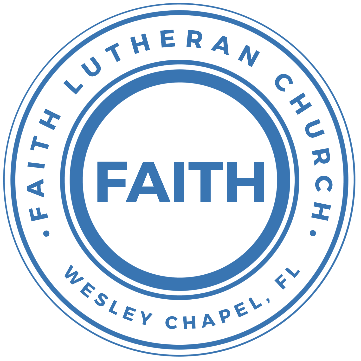 Leading our community into a deep connection in ChristWorship Service for May 08, 2022 at 11 AMWelcomeOpening Song – Thy Strong WordThy strong word did cleave the darkness; 
At Thy speaking it was done.
For created light we thank Thee, 
While Thine ordered seasons run.
Alleluia, alleluia! Praise to Thee who light dost send!
Alleluia, alleluia! Alleluia without end!Lo, on those who dwelt in darkness, 
Dark as night and deep as   death,
Broke the light of thy salvation, 
Breathed thine own life-giving breath.
Alleluia, alleluia! Praise to Thee who light dost send!
Alleluia, alleluia! Alleluia without end!Thy strong Word be- speaks us righteous; 
Bright with thine own holiness,
Glorious now, we   press toward glory, 
And our lives our hope con- fess.
Alleluia, alleluia! Praise to Thee who light dost send!
Alleluia, alleluia! Alleluia without end!Give us lips to sing thy glory, 
Tongues thy mercy to   pro- claim,
Throats to shout the hope that fills us, 
Mouths to speak thy holy name.
Alleluia, alleluia! Praise to Thee who light dost send!
Alleluia, alleluia! Alleluia without end!InvocationConfession and Forgiveness:P: As we gather, today, let us cleanse our hearts and our consciences by confessing our sin to God.(Time of silence for reflection and confession)C: Heavenly Father, we confess that we are sinful and unclean. We have sinned against you and against our neighbor in our thoughts, words, and actions.  We are truly sorry for our sins and sincerely repent of them. We ask for Your mercy. For the sake of Jesus Christ's bitter suffering and death, please forgive us and renew us that we may walk in Your Spirit to the glory of Your holy name.P: The Lord has heard your confession. Therefore, as a called and ordained servant of the Lord, in the stead and by the command of my Lord, Jesus Christ, I forgive you all your sins in the name of the Father and of the Son and of the Holy Spirit.C: AmenSong of Praise and Thanksgiving – No Other NameOne Name Holds weight above them allHis fame Outlasts the earth He formedHis praise Resounds beyond the starsAnd echoes in our hearts The greatest One of allHis face Shines brighter than the sunHis grace As boundless as His loveHe reigns With healing in His wingsThe King above all kings The greatest One of allChorus:Lift up our eyes See the King has comeLight of the world Reaching out for usThere is no other Name There is no other NameJesus Christ our God, whoa ohSeated on high The undefeated OneMountains bow down As we lift Him upThere is no other Name There is no other NameJesus Christ our God, whoa ohFind hope When all the world seems lostBehold The triumph of the crossHis power Has trampled death and graveOur life found in His Name The greatest Name of allChorusBridge:The earth will shake And tremble before HimChains will break As heaven and earth singHoly is the Name Holy is the Name of Jesus Jesus, Jesus(Repeat Bridge)ChorusFirst Reading: Acts 20:17-18a, 28–35Now from Miletus he sent to Ephesus and called the elders of the church to come to him. And when they came to him, he said to them:......"Pay careful attention to yourselves and to all the flock, in which the Holy Spirit has made you overseers, to care for the church of God, which he obtained with his own blood. I know that after my departure fierce wolves will come in among you, not sparing the flock; and from among your own selves will arise men speaking twisted things, to draw away the disciples after them. Therefore be alert, remembering that for three years I did not cease night or day to admonish every one with tears. And now I commend you to God and to the word of his grace, which is able to build you up and to give you the inheritance among all those who are sanctified. I coveted no one's silver or gold or apparel. You yourselves know that these hands ministered to my necessities and to those who were with me. In all things I have shown you that by working hard in this way we must help the weak and remember the words of the Lord Jesus, how he himself said, ‘It is more blessed to give than to receive.’”Reader: This is the Word of the Lord.
C: Thanks be to God.Gospel Reading: John 10:22-30At that time the Feast of Dedication took place at Jerusalem. It was winter, and Jesus was walking in the temple, in the colonnade of Solomon. So the Jews gathered around him and said to him, “How long will you keep us in suspense? If you are the Christ, tell us plainly.” Jesus answered them, “I told you, and you do not believe. The works that I do in my Father's name bear witness about me, but you do not believe because you are not among my sheep. My sheep hear my voice, and I know them, and they follow me. I give them eternal life, and they will never perish, and no one will snatch them out of my hand. My Father, who has given them to me, is greater than all, and no one is able to snatch them out of the Father's hand. I and the Father are one.”P: This is the Gospel of the Lord.
C: Praise be to You, o Christ.Sermon Song – This I BelieveOur Father everlasting the all creating One God almighty
Through Your Holy Spirit Conceiving Christ the Son
Jesus our SaviorChorus:
I believe in God our Father. I believe in Christ the Son
I believe in the Holy Spirit. Our God is three in one
I believe in the resurrection, that we will rise again.
For I believe in the name of JesusVerse 2:
Our Judge and our Defender, Suffered and crucified,
Forgiveness is in You
Descended into darkness You rose in glorious life,
Forever seated highChorusBridge: (2x)
I believe in You. I believe You rose again
I believe that Jesus Christ is LordChorus 2:
I believe in life eternal. I believe in the virgin birth
I believe in the saints' communion And in Your holy church
I believe in the resurrection, When Jesus comes again
For I believe in the name of Jesus.
For I believe in the name of JesusSermon – “Seeing Is Not Believing. Believing Is Seeing.”Installation of Officers  Prayers: Text in prayer requests to (813) 602-1104‬Apostles' CreedI believe in God, the Father almighty, maker of heaven and earth,
And in Jesus Christ, his only Son, our Lord,
who was conceived by the Holy Spirit,
born of the Virgin Mary, suffered under Pontius Pilate,
was crucified, died and was buried. He descended into hell.
The third day he rose again from the dead.
He ascended into heaven and sits at the right hand of God
the Father almighty.
From there he will come to judge the living and the dead.
I believe in the Holy Spirit, the holy Christian Church,
the communion of saints, the forgiveness of sins,
the resurrection of the body, and the life everlasting. Amen.The Lord's PrayerOur Father who art in heaven, hallowed be Thy name, Thy kingdom come, Thy will be done on earth as it is in heaven.  Give us this day our daily bread; and forgive us our trespasses as we forgive those who trespass against us; and lead us not into temptation, but deliver us from evil.  For Thine is the kingdom and the power and the glory forever and ever.  AmenBenedictionClosing Song - Praise God From Whom All Blessings FlowPraise God from Whom all blessings flow.
Praise Him all creatures here below.
Praise Him above, ye heavenly hosts.
Praise Father, Son and Holy Ghost.
AmenOfferingUpcoming EventsMay 16, 7 PM Council Meeting
The ChmielsMay 22, 4 PM – Confirmation
The Steinbrueck’s (lessons 23, 24, & 25)NurseryWe now have a room set up as a nursery with a computer streaming the worship service. We absolutely welcome and love having kids in our worship service, however, if you need to take your child out of the service for any reason, please feel free to use this room so you don’t have to miss part of the service. The room has a couch and you can close the door for privacy. There are signs which will lead you to the nursery. www.FaithWesleyChapel.com Faith YouTube 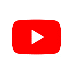 @FaithWesleyChapel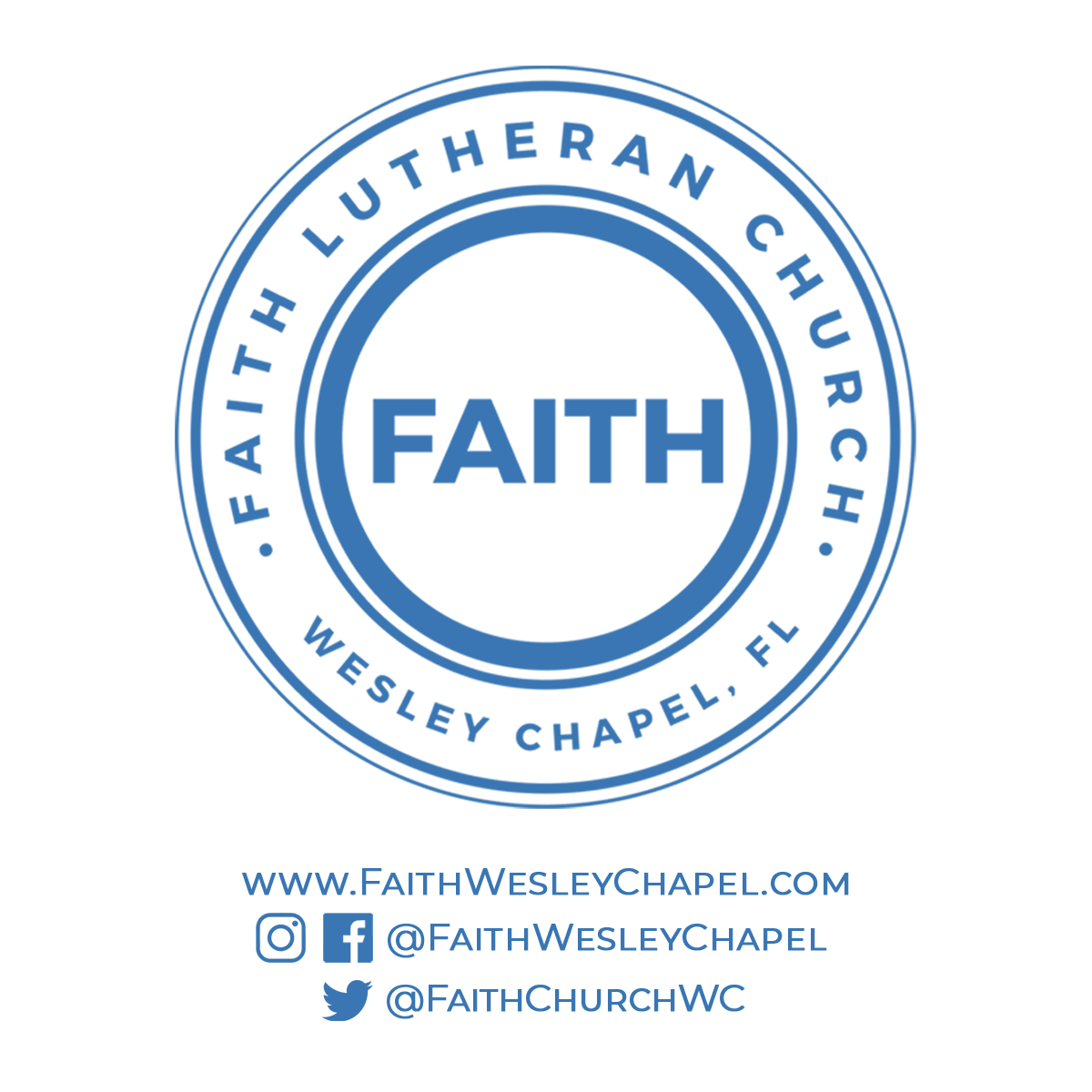 @FaithWesleyChapel@FaithChurchWC